Moji milí deváťáci,máme za sebou dlouhé a náročné období, kdy jsme byli nuceni bleskurychle přejít na úplně nový systém vzdělávání na dálku. Situace to byla nová pro nás i pro vás, a vůbec nebyla lehká. Přesto jste ji ale zvládli na jedničku! Stali jste se ze dne na den zodpovědnějšími, samostatnějšími, dokázali jste si práci rozložit tak, aby byla efektivní…Chci vás moc pochválit, jak jste se zhostili této nové role, kdy jste se ze dne na den stali žáky mimo školní lavice.V tomto netradičním pololetí jsme opakovali probranou látku a věnovali jsme se především přípravě na přijímací zkoušky.Většina z vás pracovala opravdu velmi pěkně, plnili jste zadané úkoly, komunikovali jste se mnou v případě nejasností a mnozí i „jen tak“, kdy jste mi psali, jak se máte, jaké to pro vás je být mimo školu a své kamarády, jak se vám už po škole stýská…Patří vám velká pochvala a poděkování za svědomitou a pečlivou práci  Ještě větší pochvala za úspěšné zvládnutí přijímacích zkoušek!!!A v neposlední řadě patří velká pochvala a poděkování vašim rodičům, pro které tato situace byla také nová, a mnohdy velmi náročná.Jsem ráda za úžasnou komunikaci s vámi i s vašimi rodiči. Konečně se všichni můžeme těšit na zasloužené prázdniny!Odpočněte si, užijte si sluníčka, naberte síly, buďte na sebe opatrní a hodně úspěchů na vašich vysněných středních školách!!!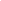 